Lekcja 	 2								24.03.2020Temat	Fabryka liter – poznajemy czcionkiMam nadzieję, że pisanie tekstu poszło sprawnie. Dzisiaj poznamy nowy element dekorowania tekstu. Będziemy zmieniać wygląd naszego tekstu.Uruchom edytor tekstu WordPad 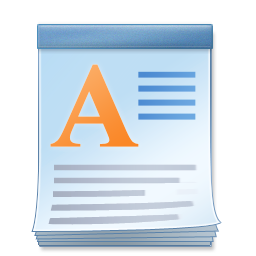 Napisz w nim zdanie Witaj wiosno 5 razy w następujący sposób: 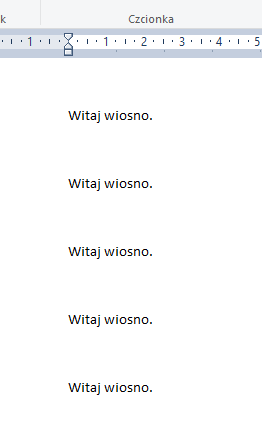 Następnie ustaw myszkę przed pierwszym napisem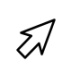 Kliknij lewym przyciskiem myszy. Tekst powinien zmienić się na niebieski. Oznacza to, że tekst został zaznaczony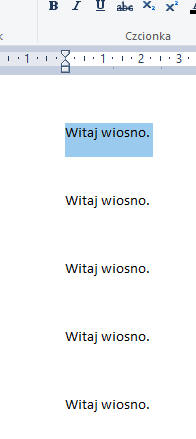 Teraz możemy taki tekst zmodyfikować – czyli troszeczkę pozmieniać.Pamiętacie lekcję z grubym i chudym smokiem? 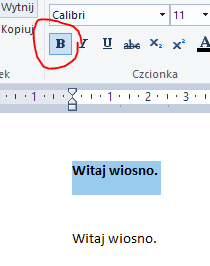 Nowością będzie zmiana wyglądu napisu. W tym celu musimy kliknąć w trójkącik obok napisu Calibri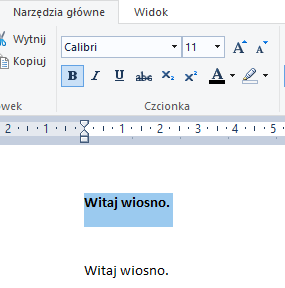 Powinna rozwinąć się lista z wieloma czcionkami. 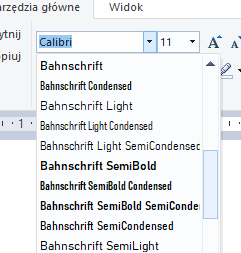 Teraz możesz wybrać sobie dowolną czcionkę. Wystarczy, że klikniesz na taką, jak Ci się podoba.Oprócz zmiany wyglądu możemy zmienić również wielkość czcionki. Tym razem należy kliknąć w trójkącik obok napisu 11. I również wybieramy dowolną wielkość.UWAGA!!! Jeżeli chcemy zmienić wielkość czcionki to tekst musi być zaznaczony czyli świecić się na niebiesko.Pozostałe napisy pozmieniaj wedle własnego uznania.Ja to zrobiłem tak: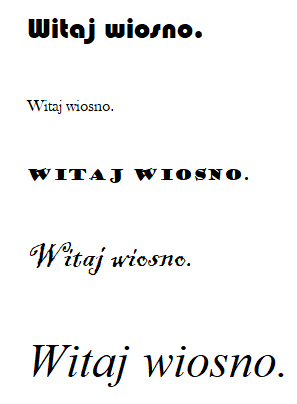 Jest to temat przeznaczony na 2 lekcję więc za tydzień również wykonaj to zadanie. Sprawdź ile zapamiętasz przez tydzień.